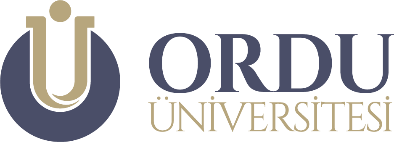 ORDU ÜNİVERSİTESİEngelli Öğrenci BirimiOrdu Üniversitesi Engelli Öğrenci Birimi Ders Partnerliği Taahhütnamesi (Öğrenci Formu) Engelinizden dolayı, derslerde not tutmakta ve ders notlarına çalışmakta güçlük çektiğiniz için, Ordu Üniversitesi Engelli Öğrenci Birimi ders partneri hizmetinizden faydalanmanız uygun görülmüştür.Bu taahhütnamede aşağıda belirtilen sorumluluklarınızı okuyup, ilgili alanlarını doldurmanız ve imzalamanız gerekmektedir. Ders Partneri Verilen Öğrencinin Sorumlulukları;Önceden belirlenmiş gün, saat ve şekilde (fotokopi, fotoğraf veya elektronik ortamda) tutulan notları ders partnerinden teslim almak.Notları başka kişi/kişilerle kesinlikle paylaşmamak.Mazeretsiz olarak devam edilmemiş derslere ait notları istememek.Öğretim elemanından izin alındığı taktirde, ders içi ses kaydı almak veya tahtanın fotoğrafını çekmek istiyorsa, ilgili ekipmanı partnere temin etmek (cep telefonu-ses kayıt cihazı vb. getirmek)Ders partneri ile profesyonel bir ilişki sürdürmek.Ders Bilgileri:Dersin Verildiği Akademik Yıl ve Dönem:Dersin Adı, Kodu ve Grup Numarası :Ders Günü ve Saati:Dersi Veren Öğretim Elemanının Adı Soyadı:Yukarıda belirtilen sorumluluklarımı okudum ve anladım, bu sorumlulukları yerine getirmediğim takdirde ders partneri hizmetinden faydalanamayacağımı kabul ediyorum.Öğrencinin Adı Soyadı:E-posta Adresi:Telefon Numarası:Tarih:İmzası: